2018台北雙年展參展名單發佈Taipei Biennial 2018 Announces Participating List媒體圖說Image Description下載高清圖片To download hi-res images: https://suttonpr.egnyte.com/fl/BQKCkrNmYo2018 台北雙年展「後自然：美術館作為一個生態系統」主視覺Taipei Biennial 2018, Post-Nature—A Museum as an Ecosystem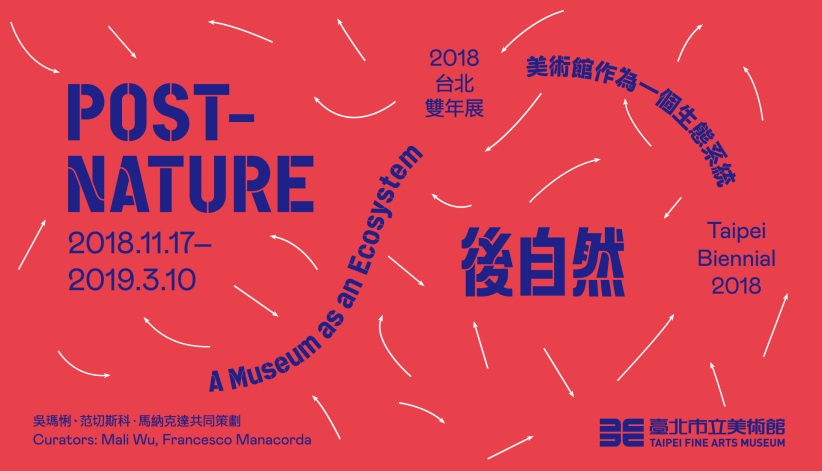 烏蘇拉．畢曼，《聲海》，2018。錄像裝置、科學儀器，19分鐘。影像由藝術家提供。Ursula BIEMANN, Acoustic Ocean, 2018.  Video Installation with scientific instruments, 19 mins. Courtesy of the artist.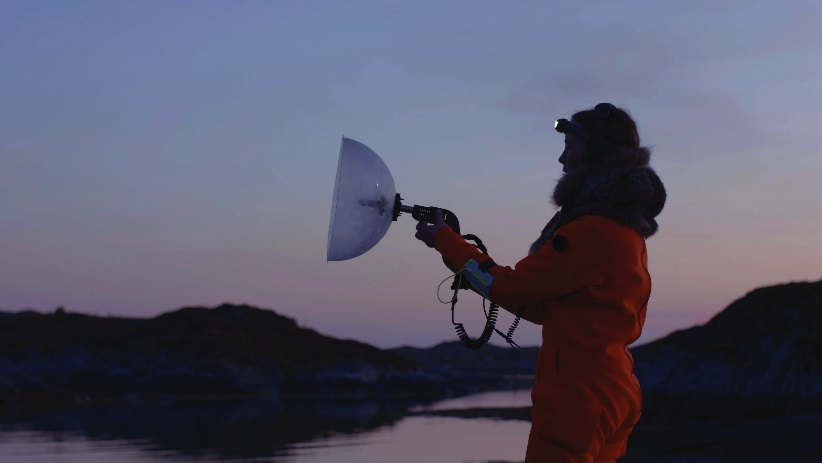 朱利安．夏利耶，《變質岩 XLIV》，2016。©藝術家與德國波昂 VG Bild-Kunst協會。傑森．維奇攝於紐約；影像由紐約尚凱利畫廊提供。Julian  Charrière, Metamorphism XLIV,  2016. ©Julian Charrière; VG Bild-Kunst, Bonn, Germany. Photo: Jason Wyche, New York. Courtesy of Sean Kelly Gallery, New York.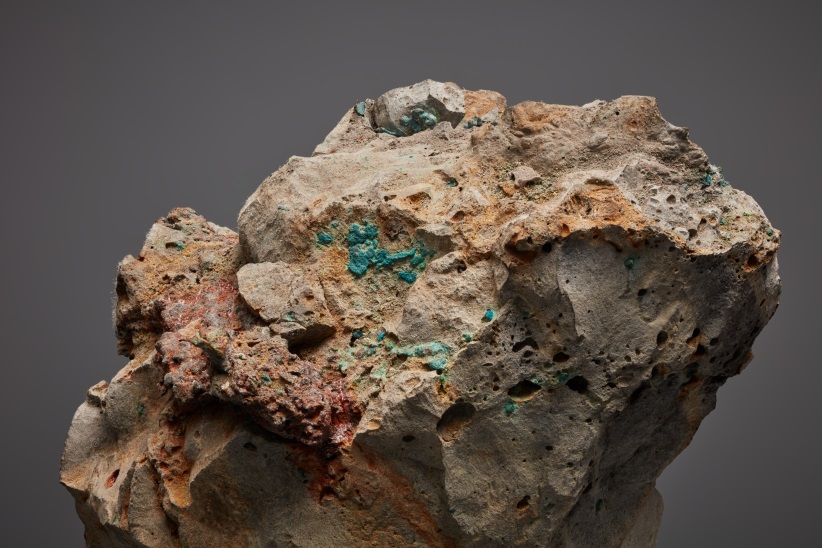 柯艾桑南，《橡膠人》，2014-2015。三頻道彩色錄像裝置、有聲、4分鐘循環播放。Jeu de Paume、CAPA、FNAGP共同製作。影像由藝術家提供。KHVAY Samnang, Rubber Man, 2014-2015. Digital Still from There-Channel Video Installation, Color, Sound, 4mins Looped. Coproducers by Jeu de Paume, CAPA, FNAGP. Courtesy of the artist. 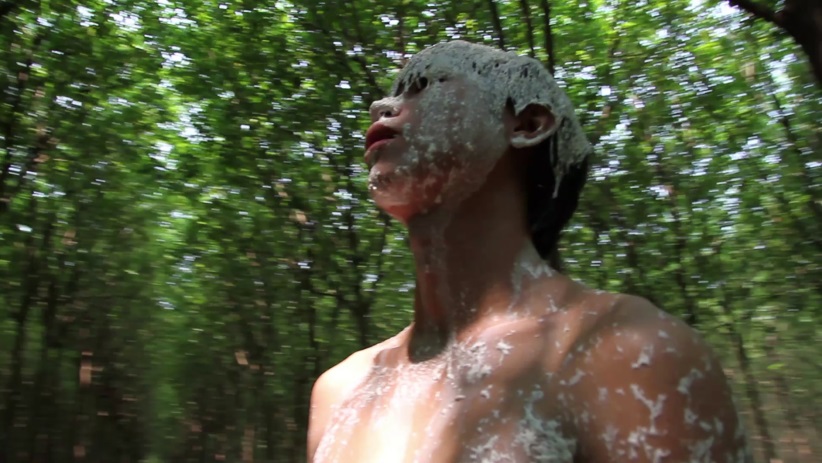 林從欣，《字花》，2018。複合媒材裝置。藝術家攝於美國加州漢默美術館展覽「MADE IN L.A. 2018」，影像由藝術家提供。Candice LIN, La Charada China , 2018. Installation. Photo: Candice LIN, at MADE IN L.A. 2018, HAMMER MUSEUM, L.A. Courtesy of the artist. 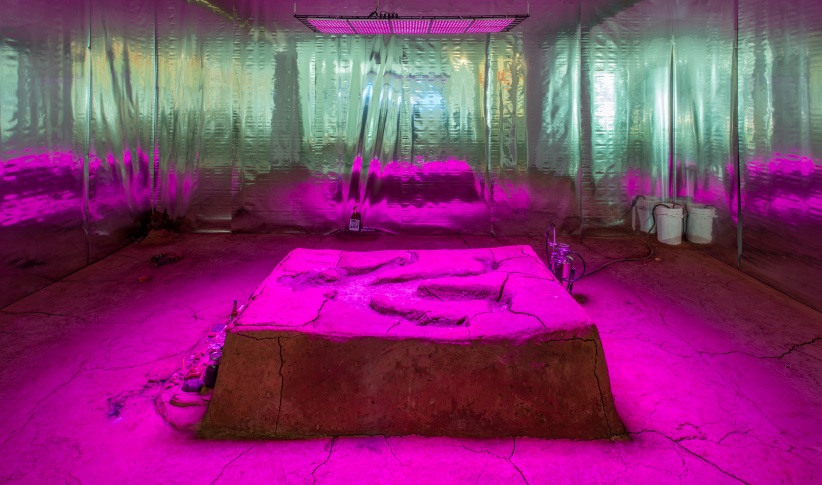 尼古拉斯．曼甘，《白蟻經濟》，2018。石膏、泥土3D列印、高分子塗料、塑合木板、有色軟鋼、日光燈、四組Sony Trinitron PVM 9042QM螢幕、循環播放錄像檔案、四頻道環繞音響播放白蟻示警聲響。影像由藝術家與澳洲墨爾本薩頓畫廊提供。Nicholas MANGAN, Termite Economies, 2018. 3D printed plaster, dirt, synthetic polymer paint,  plywood, painted mild steel, fluorescent bay lights, 4 Sony Trinitron PVM 9042QM monitors, archival and recorded footage (continuous loop),  four channel surroundsound of termite warning signals. Variable dimensions. Courtesy of the artist and Sutton Gallery, Melbourne; Hopkinson Mossman, Auckland; and LABOR, Mexico City, D.F.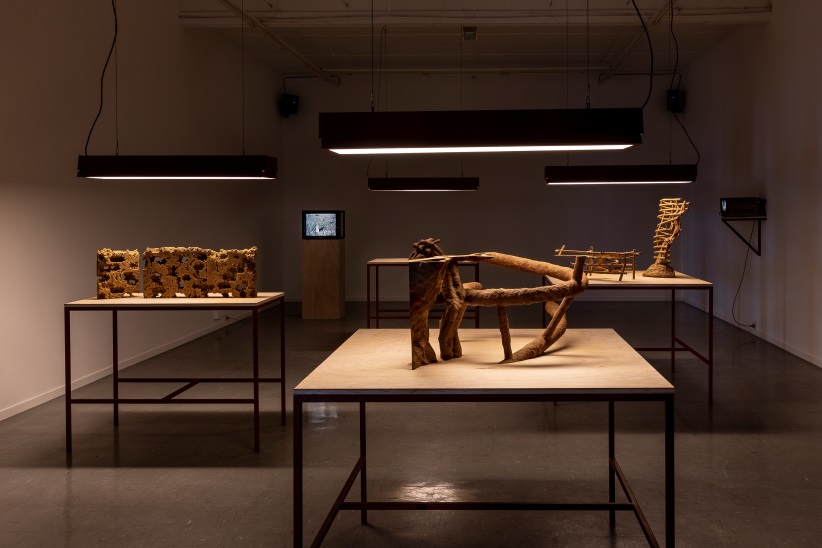 茱瑪納．曼娜，〈花瓶、花綵與字典〉，2016 （選自《後植物標本館》，2016）。複合媒材裝置。©影像為藝術家所有；賽門．佛格攝於德國柯隆藝術協會展覽「ars viva 2017」。Jumana MANNA, Vase with Festoon of Flowers and Dictionary, 2016 (from Post Herbarium, 2016). Installation. © Jumana MANNA. Photo: Simon Vogel, at ars viva 2017, Kölnischer Kunstverein, Cologne. Courtesy of the artist. 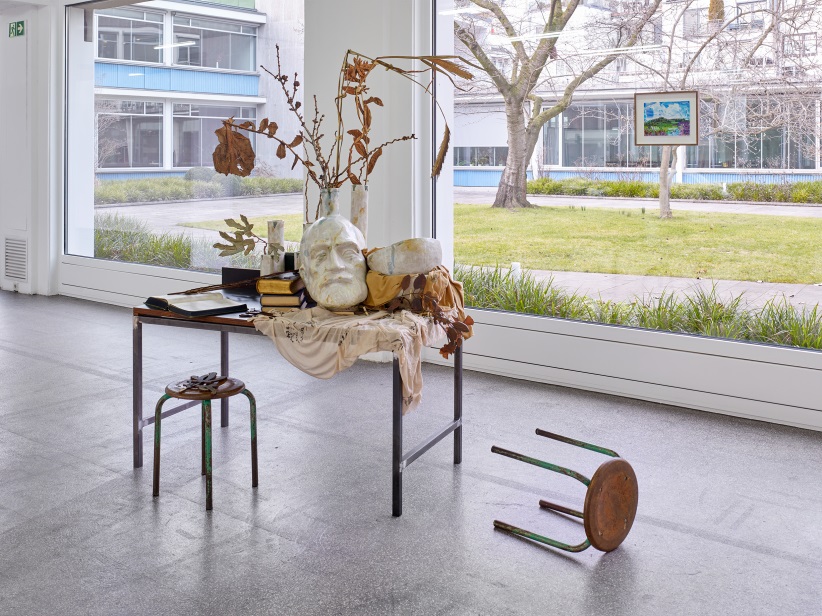 吳明益，《人如何學會語言》，2018。彩色插畫。影像由藝術家提供。WU Ming-Yi, How the Brain got Language?, 2018. Color Illustration. Courtesy of the artist. 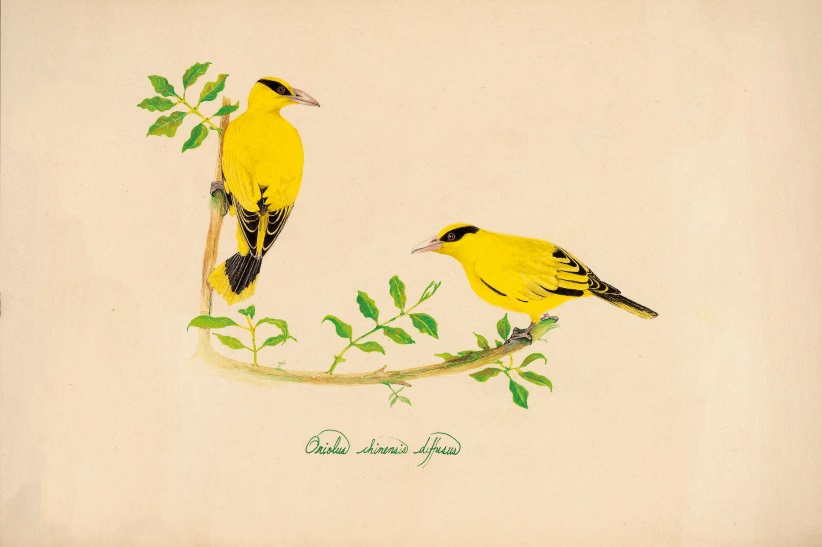 鄭波，《蕨戀2》，2018。單頻道錄像，4K彩色、有聲，20分鐘。影像由藝術家提供。ZHENG Bo, Pteridophilia 2, 2018. Single Channel Video, 4K Color Sound, 20mins.  ZHENG Bo. Courtesy of the artist. 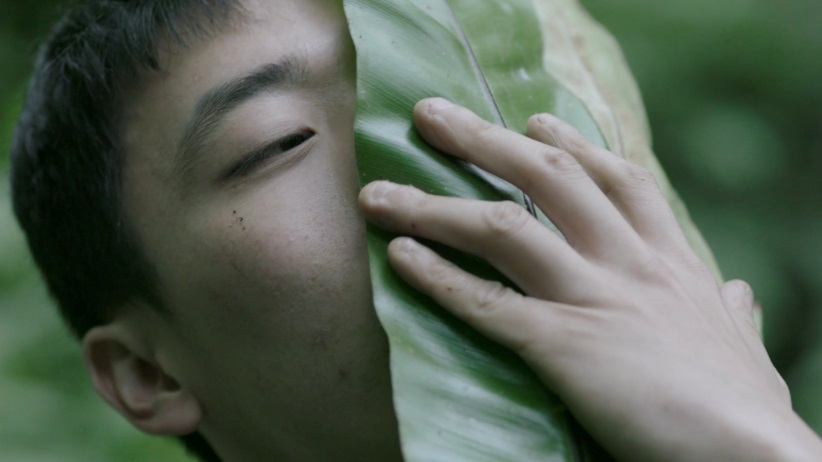 柯金源，《1993臺北八里海岸嚴重侵蝕，碉堡地標變遷》，1993。攝影。影像由藝術家提供。KE Chin-Yuan, 1993 Sever Coastal Erosion Causing the Collapse of a Seaside Fortress at Bali Coast, Taipei, 1993. Photograph. Courtesy of the artist. 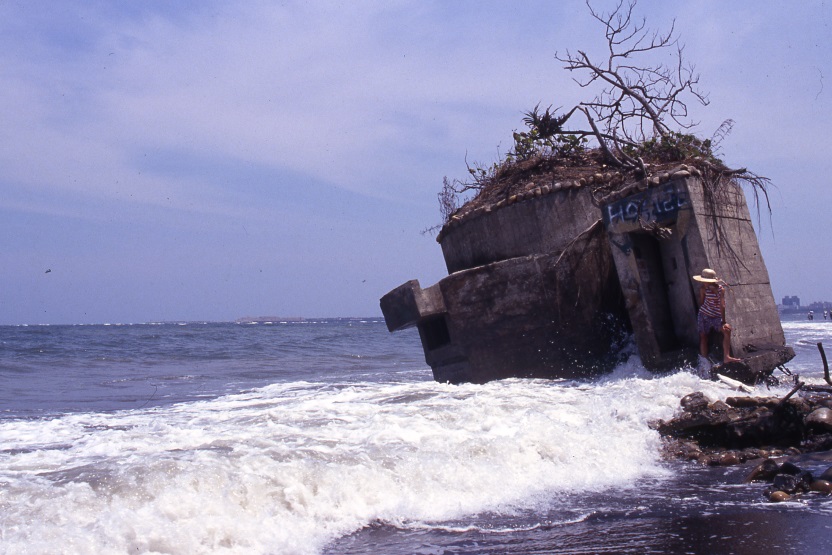 黃信堯，《印樣白冷圳》，2018。單頻道錄像。影像由藝術家提供。HUANG Hsin-Yao, Contact Prints of Pai-leng Canal, 2018. Single channel video. Courtesy of the artist. 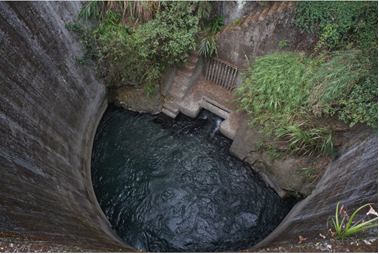 